Красота из молнийDIY идеи от 12 декабря 2015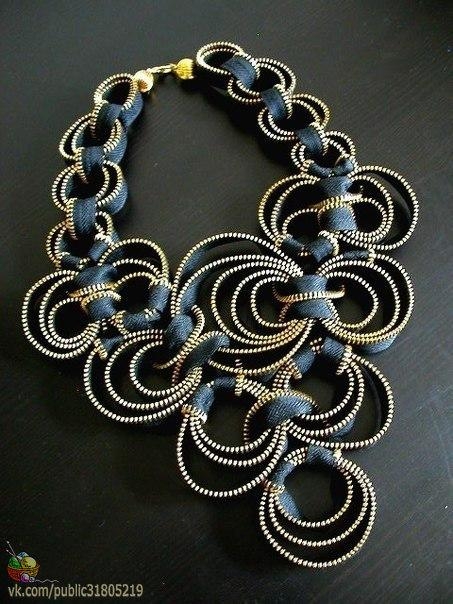 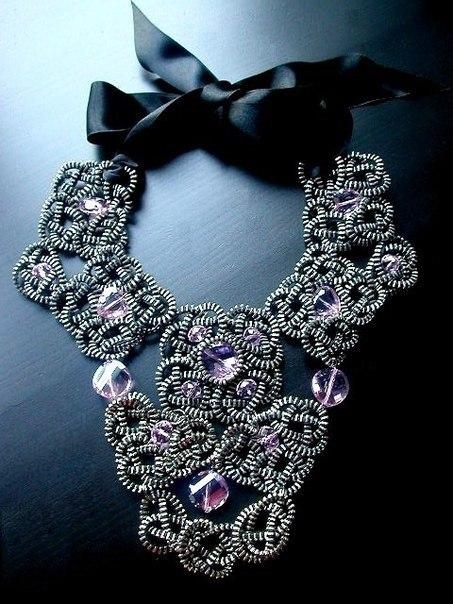 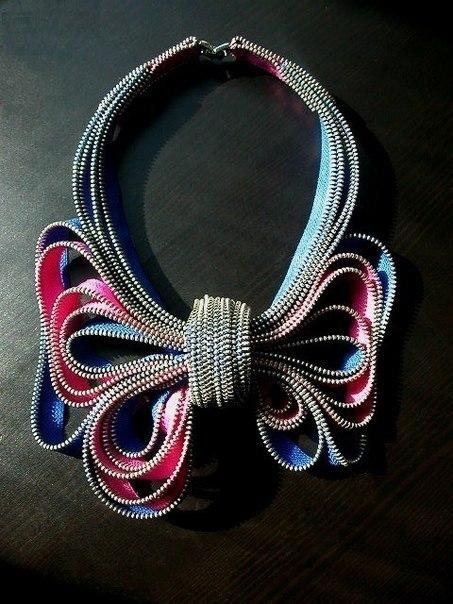 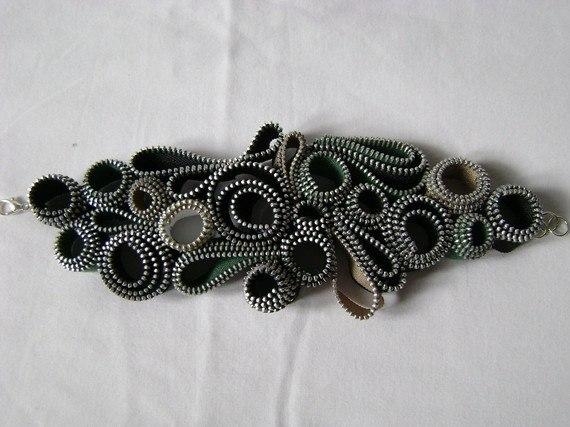 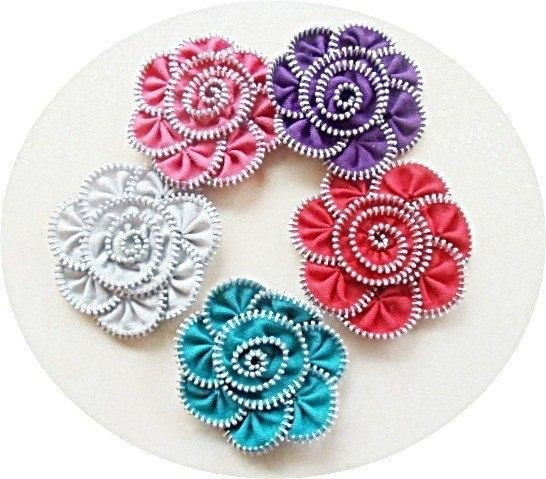 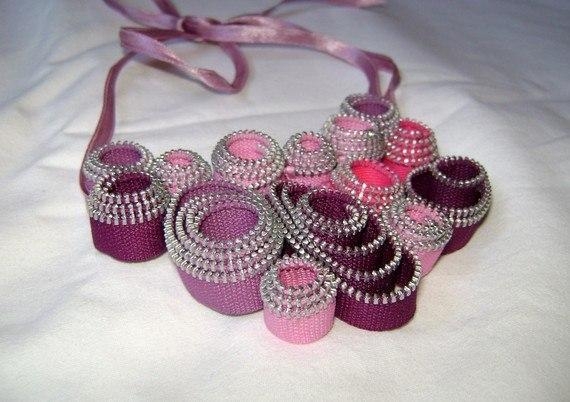 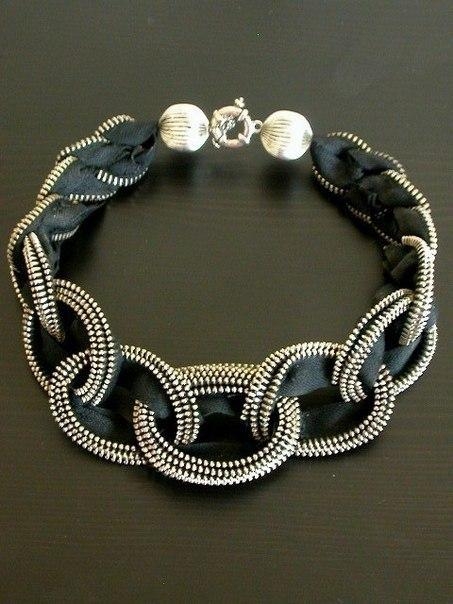 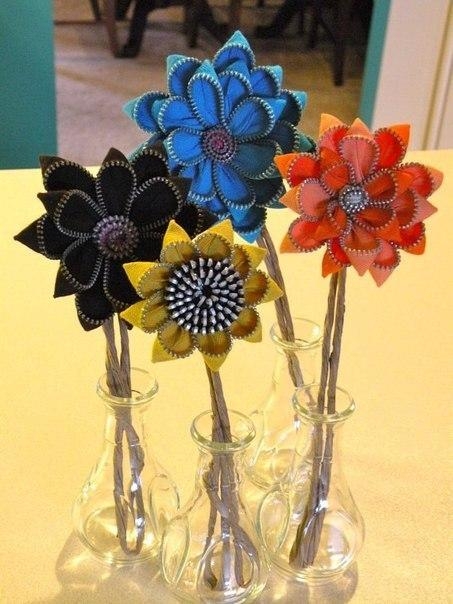 Источник:http://www.diyideas.ru/pages/488.html